Информационный текст для рассылки в Родительские чаты, согласованный с разработчиками:Дорогие родители!
Предлагаем Вам установить бесплатное мобильное приложение “Заступник”, которое позволит Вам всегда знать где находятся Ваши дети а в случае экстренной ситуации обеспечить их безопасность!
За текущий год с помощью социального проекта и бесплатного приложения “Заступник” было спасено более 800 детей по всей стране!
На Первом канале вышел сюжет о проекте: https://vk.com/video-216093401_456239095 
Как Вы знаете, “Заступник” работает и в нашем регионе. Чтобы помощь приходила быстро и как можно большее число детей оказалось под защитой - необходимо максимальное распространение приложения и поддержка родительского сообщества! Давайте вместе сделаем наш город безопасным для наших детей!

Скачайте и установите “Заступник” себе и своим детям! 
Ссылка на скачивание:
IOS https://apps.apple.com/ru/app/%D0%B7%D0%B0%D1%81%D1%82%D1%83%D0%BF%D0%BD%D0%B8%D0%BA/id1604131788 
 Android https://play.google.com/store/apps/details?id=ru.profsoft.alerton 
Обязательно посмотрите эти 2 видео. Они подробно описывают как работает “Заступник”:
Видеопрезентация проекта: 
https://vk.com/video-216093401_456239078
Видеоинструкция как работает “Заступник: https://vk.com/video-216093401_456239101 
”Заступник” стал лучшим мобильным приложением рунета Workspace Digital Awards 2023, а также получил премию как лучшее отечественное мобильное приложение по версии Рейтинга Рунета 2023.
Статья о том, как “Заступник” изменил ситуацию с безопасностью детей в Омске: https://t.me/zastupniki/15 
Подписывайтесь на наши социальные сети:
VK https://vk.com/zastupnik_app 
OK https://ok.ru/mobilno 
ТГ https://t.me/zastupniki 
Youtube https://www.youtube.com/channel/UChXmH3Sfpuq1neaQNWaT9YA 
Если у Вас возникли вопросы, то специально для Вас круглосуточно работает служба заботы в Whatsapp: +7 (963) 932-55-45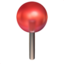 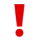 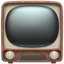 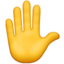 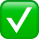 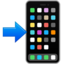 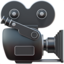 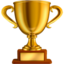 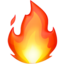 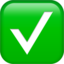 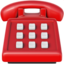 